§8902.  Forest fire wardensThe director shall appoint a forest fire warden in each organized municipality.  The municipal fire chief must be appointed as forest fire warden if practicable and no other person may be appointed without the approval of the municipal officers. All appointed forest fire wardens serve at the pleasure of the director and must be sworn to the faithful discharge of these duties and a certificate thereof must be returned to the bureau. A person who has been notified of this appointment shall file with the director that person's acceptance or rejection within 10 days. The appointed forest fire warden may appoint one or more deputy forest fire wardens subject to approval of the municipal officers.  A deputy forest fire warden may act for the forest fire warden in the absence of the appointed forest fire warden, but compensation in addition to that provided in this section may not be made.  [RR 2021, c. 2, Pt. B, §66 (COR).]The State shall pay the appointed forest fire warden an annual fee of $100. This payment is contingent upon attendance at forest fire training schools, preparation of an annual forest fire plan for the town the forest fire warden serves and reports the director may require. This fee in no way limits payment to the warden from the town the forest fire warden serves. The warden's services for work on actual forest fires, as well as that of deputy forest fire wardens, must be paid by the town and at a rate determined by the town.  [RR 2021, c. 2, Pt. B, §66 (COR).]SECTION HISTORYPL 1979, c. 545, §3 (NEW). PL 1983, c. 556, §6 (AMD). PL 1985, c. 108, §3 (AMD). PL 2011, c. 657, Pt. W, §7 (REV). PL 2013, c. 405, Pt. A, §23 (REV). RR 2021, c. 2, Pt. B, §66 (COR). The State of Maine claims a copyright in its codified statutes. If you intend to republish this material, we require that you include the following disclaimer in your publication:All copyrights and other rights to statutory text are reserved by the State of Maine. The text included in this publication reflects changes made through the First Regular and First Special Session of the 131st Maine Legislature and is current through November 1, 2023
                    . The text is subject to change without notice. It is a version that has not been officially certified by the Secretary of State. Refer to the Maine Revised Statutes Annotated and supplements for certified text.
                The Office of the Revisor of Statutes also requests that you send us one copy of any statutory publication you may produce. Our goal is not to restrict publishing activity, but to keep track of who is publishing what, to identify any needless duplication and to preserve the State's copyright rights.PLEASE NOTE: The Revisor's Office cannot perform research for or provide legal advice or interpretation of Maine law to the public. If you need legal assistance, please contact a qualified attorney.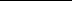 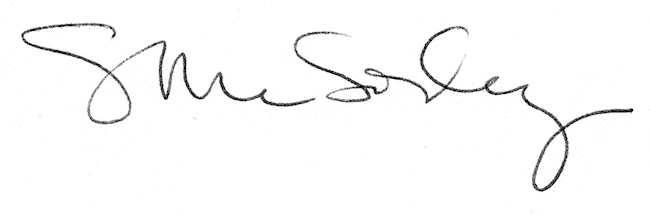 